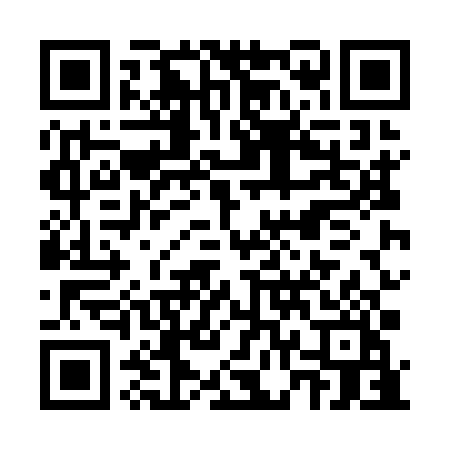 Prayer times for Gornja Lokvica, SloveniaWed 1 May 2024 - Fri 31 May 2024High Latitude Method: Angle Based RulePrayer Calculation Method: Muslim World LeagueAsar Calculation Method: HanafiPrayer times provided by https://www.salahtimes.comDateDayFajrSunriseDhuhrAsrMaghribIsha1Wed3:465:4612:565:578:079:592Thu3:445:4512:565:588:0810:013Fri3:425:4312:565:588:0910:034Sat3:395:4212:565:598:1010:055Sun3:375:4012:566:008:1210:076Mon3:355:3912:566:018:1310:097Tue3:335:3812:556:018:1410:118Wed3:305:3612:556:028:1510:139Thu3:285:3512:556:038:1710:1510Fri3:265:3412:556:048:1810:1711Sat3:245:3212:556:048:1910:1912Sun3:225:3112:556:058:2010:2113Mon3:195:3012:556:068:2110:2314Tue3:175:2912:556:068:2310:2515Wed3:155:2712:556:078:2410:2716Thu3:135:2612:556:088:2510:2917Fri3:115:2512:556:098:2610:3118Sat3:095:2412:556:098:2710:3319Sun3:075:2312:556:108:2810:3520Mon3:055:2212:566:118:2910:3721Tue3:035:2112:566:118:3110:3922Wed3:015:2012:566:128:3210:4123Thu2:595:1912:566:128:3310:4224Fri2:575:1812:566:138:3410:4425Sat2:555:1812:566:148:3510:4626Sun2:545:1712:566:148:3610:4827Mon2:525:1612:566:158:3710:5028Tue2:505:1512:566:158:3810:5229Wed2:485:1512:566:168:3910:5330Thu2:475:1412:576:178:4010:5531Fri2:455:1312:576:178:4010:57